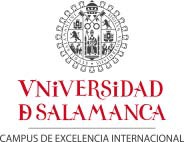 1.DATOS PERSONALES DEL-A TUTOR-AD.N.I.:				Nombre:			Apellidos:	Empresa/Entidad:Departamento:Cargo:Teléfono:		e-mail:	2.DATOS PERSONALES DEL ESTUDIANTE EN PRÁCTICASD.N.I.:				Nombre:			Apellidos:	3.DATOS DE LA PRÁCTICAASIGNATURA: Prácticas de empresa en el MUCADuración:		horas			Desde:		Hasta:	4.DESCRIPCIÓN DE LAS PRÁCTICAS4.1. DESCRIPCIÓN DE LAS TAREAS DESARROLLADAS Y ENCOMENDADAS AL ESTUDIANTE EN PRÁCTICAS EN  RELACIÓN CON EL PROGRAMA FORMATIVO4.2. RELACIÓN DE LOS PROBLEMAS PLANTEADOS Y EL PROCEDIMIENTO SEGUIDO PARA SU RESOLUCIÓN, EN EL CASO DE QUE HAYAN EXISTIDO4.3. OBSERVACIONES5.VVALORACIÓN DE LAS PRÁCTICASPuntúe del 0 al 10 las siguientes cuestiones.5.17. SUGERENCIAS DE MEJORA DEL PROGRAMA DE PRÁCTICAS:En		 		a 	 de 		 	de 20Fdo.:5.1.VALORACIÓN GENERAL DE ESTA EXPERIENCIA...5.2. VALORACIÓN DE LAS TAREAS DESARROLLADAS Y ENCOMENDADAS AL ESTUDIANTE...VALORACIÓN DE LAS COMPETENCIAS GENÉRICAS Y ESPECÍFICAS ADQUIRIDAS POR EL ESTUDIANTEVALORACIÓN DE LAS COMPETENCIAS GENÉRICAS Y ESPECÍFICAS ADQUIRIDAS POR EL ESTUDIANTE5.3. CAPACIDAD TÉCNICA...5.4. CAPACIDAD DE APRENDIZAJE...5.5. ADMINISTRACIÓN DE TRABAJOS...5.6. HABILIDADES DE COMUNICACIÓN ORAL...5.7. HABILIDADES DE COMUNICACIÓN ESCRITA...(en el caso de estudiantes con discapidad que tengan dificultades en la expresión oral y/o escrita, deberá indicarse el grado de autonomía para esta habilidad y si requiere de algún tipo de recurso técnico y/o humano para la misma)(en el caso de estudiantes con discapidad que tengan dificultades en la expresión oral y/o escrita, deberá indicarse el grado de autonomía para esta habilidad y si requiere de algún tipo de recurso técnico y/o humano para la misma)5.8. SENTIDO DE LA RESPONSABILIDAD...5.9. FACILIDAD DE ADAPTACIÓN...5.10. CREATIVIDAD E INICIATIVA...5.11. IMPLICACIÓN PERSONAL...5.12. MOTIVACIÓN...5.13. RECEPTIVIDAD A LAS CRÍTICAS...5.14. PUNTUALIDAD...5.15. RELACIONES CON SU ENTORNO LABORAL...5.16. CAPACIDAD DE TRABAJO EN EQUIPO...